ACUERDO N.° E-2059-2022-CAU. SUPERINTENDENCIA GENERAL DE ELECTRICIDAD Y TELECOMUNICACIONES. San Salvador, a las nueve horas con cuarenta minutos del día catorce de noviembre del año dos mil veintidós.Esta Superintendencia CONSIDERANDO QUE:El día seis de mayo del presente año, el señor XXX interpuso un reclamo en contra de la sociedad CAESS, S.A. de C.V. debido al cobro de la cantidad de CIENTO SETENTA Y CINCO 81/100 DÓLARES DE LOS ESTADOS UNIDOS DE AMÉRICA (USD 175.81) IVA incluido, en concepto de Energía No Registrada (ENR), por la presunta existencia de una condición irregular que afectó el correcto registro del consumo de energía eléctrica en el suministro identificado con el NIC XXX.Dicho reclamo se tramitó conforme a las etapas procedimentales que se detallan a continuación:TRAMITACIÓN DEL PROCEDIMIENTOAudiencia Mediante el acuerdo N.° E-1127-2022-CAU, de fecha tres de junio de este año, esta Superintendencia concedió audiencia y requirió a la sociedad CAESS, S.A. de C.V. que, en el plazo de diez días hábiles contados a partir del día siguiente a la notificación de dicho proveído, presentara por escrito los argumentos y posiciones relacionados al reclamo.En el mismo proveído, se comisionó al Centro de Atención al Usuario (CAU) de esta Superintendencia para que, una vez vencido el plazo otorgado a la distribuidora, determinara si era necesario contratar un perito externo para resolver el presente procedimiento y, de no serlo, confirmara que realizaría la investigación correspondiente.El referido acuerdo fue notificado a las partes el día ocho de junio de este año, por lo que el plazo otorgado a la distribuidora finalizó el día veintitrés del mismo mes y año.El día veintitrés de junio del presente año, el ingeniero XXX, apoderado especial de la sociedad CAESS, S.A. de C.V., presentó un escrito en el cual manifestó que contaba con pruebas documentales y fotografías para comprobar la existencia de una condición irregular y justificar el cobro de energía no registrada. En dicho escrito, adjuntó la documentación siguiente:  Órdenes de servicio Lecturas de terminal portátil. Histórico de facturación FotografíasMemoria de cálculo. Censo. Informe técnico.Verificación de funcionamiento de medidor (VFM). Mediante memorando con referencia N.° M-0638-CAU-22, de fecha veintiocho de junio de este año, el CAU estableció que elaboraría el informe técnico correspondiente.Apertura a pruebas, informe técnico y alegatosPor medio del acuerdo N.° E-1369-2022-CAU, de fecha cinco de julio del presente año, esta Superintendencia abrió a pruebas el presente procedimiento, por un plazo de veinte días hábiles contados a partir del día siguiente a la notificación de dicho proveído, para que las partes presentaran las que estimaran pertinentes. En el mismo proveído, se comisionó al CAU que, una vez vencido el plazo otorgado a las partes, en un plazo máximo de veinte días, rindiera un informe técnico en el cual estableciera si existió o no la condición irregular atribuida al usuario que afectó el suministro identificado con el NIC XXX y, de ser procedente, verificara la exactitud del cálculo de recuperación de energía no facturada. Una vez rendido el informe técnico por parte del CAU, debía remitirse copia a las partes para que, en el plazo de diez días hábiles contados a partir del día siguiente a dicha remisión, presentaran sus alegatos.El mencionado acuerdo fue notificado a las partes el día ocho de julio de este año, por lo que el plazo probatorio finalizó el día once de agosto del presente año. El día doce de agosto de este año, la distribuidora presentó un escrito por medio del cual manifestó que mantenía los argumentos y pruebas remitidos con anterioridad. Por su parte, el usuario no hizo uso del derecho otorgado. Informe técnicoPor medio de memorando de fecha cinco de septiembre del presente año, el CAU rindió el informe técnico N.° IT-0322-CAU-22 en el que realizó un análisis, entre otros, de: a) argumentos de las partes; b) pruebas aportadas; c) histórico de consumo; d) fotografías del suministro y e) método de cálculo de ENR. De dichos elementos, es pertinente citar los siguientes:Histórico de consumo:Determinación de la condición irregular:[…] Con base en la información proporcionada por las partes y la recopilada durante el transcurso de esta investigación, se establece lo siguiente: Conforme con el análisis de la información que fue provista por CAESS, se verificó que el suministro se encuentra conectado en baja tensión en la categoría tarifaria residencial. A su vez, se han extraído las siguientes fotografías, mediante las cuales, la empresa distribuidora ha pretendido demostrar que existió una condición irregular consistente en la manipulación del equipo de medición # XXX. Esta condición presuntamente provocó que el equipo de medición no registrara el consumo total demandado en el inmueble propiedad del señor XXX, como se muestra en las siguientes fotografías: Con base en las pruebas analizadas, el CAU es de la opinión que CAESS no cuenta con la evidencia necesaria que permita determinar que en el suministro en referencia existió una alteración en el equipo de medición, debido que las pruebas presentadas por la empresa distribuidora, detalladas en la fotografía n.° 2, no muestran que el hallazgo encontrado en la tapadera del medidor corresponda a una manipulación de este por parte del usuario final, y que por dicha condición haya ocasionado que el equipo de medición no registrara el consumo real de la energía demandada en el suministro. La empresa distribuidora pretende recuperar una energía no registrada basándose en el hallazgo de una supuesta manipulación en la tapadera del equipo de medición del suministro relacionado al NIC XXX del inmueble del señor XXX, como se muestra en la fotografía n.° 2; sin embargo, la empresa distribuidora no comprobó ni demostró que efectivamente el equipo de medición hubiese sido alterado en su funcionamiento, ya que no se presentaron fotografías o resultados de pruebas o revisiones internas realizadas a este para comprobar dicha condición. Por otra parte, bajo la orden de servicio # XXX, efectuada el día 21 de abril de 2022, se detectó que el equipo de medición # XXX se encontraba funcionando fuera de los límites establecidos en las Normas de Calidad del Servicio de los Sistemas de Distribución, como se puede observar en la fotografía n.° 6, lo cual, puede estar relacionado con la antigüedad y vida útil del medidor. Dentro de ese contexto, las pruebas proporcionadas por CAESS no indican que en el suministro en referencia haya existido una condición irregular relacionada con la alteración del equipo de medición # XXX, instalado en el inmueble del señor XXX; sin embargo, de las pruebas remitidas por CAESS, se evidenció que el suministro fue afectado por una condición de desperfecto o problemas en el equipo de medición, ya que dicho medidor no registró correctamente la energía consumida por el inmueble debido a que se encontraba funcionando fuera de los límites establecidos en las Normas de Calidad del Servicio de los Sistemas de Distribución con un porcentaje de exactitud del 95.85 % (calculado con base en los métodos para la determinación del registro de porcentaje promedio, según la Norma ANSI C12.1-2001, autorizados por SIGET), lo cual, puede estar relacionado con la antigüedad y vida útil del medidor. Ahora bien, debido a que se cuenta con las evidencias de que el equipo de medición # XXX se encontraba funcionando fuera de los límites de exactitud establecidos en las Normas de Calidad del Servicio de los Sistemas de Distribución con un porcentaje de exactitud promedio del 95.85 %, lo cual, puede estar relacionado con la antigüedad y vida útil de este, el CAU considera que en este caso en particular, la empresa distribuidora tiene derecho a recuperar la Energía Consumida y No Registrada por un medidor defectuoso según lo establecido en el artículo 35 de los Términos y Condiciones Generales al Consumidor Final, del Pliego Tarifario, vigente para el año 2022, donde se menciona que en caso de existir algún problema con el buen funcionamiento de un equipo de medición, como es el caso en cuestión, el usuario debe de pagar el importe de la energía no registrada retroactivamente hasta un máximo de dos meses.  Dentro de ese contexto, se han tomado en cuenta los resultados de las pruebas de VFM realizadas al equipo de medición # XXX, realizadas bajo la orden de servicio # XXX el 21 de abril de 2022, donde se muestra que el equipo de medición se encontraba funcionando en un porcentaje de exactitud promedio del 95.85 %, dejando de registrar un 2.15 % de la energía consumida en el inmueble relacionado. En la tabla n.° 1, se muestra el detalle del cálculo de la estimación del consumo mensual elaborado con base en los resultados de la verificación de funcionamiento del medidor (VFM) realizada por personal técnico de CAESS al equipo de medición antes mencionado durante la inspección realizada al suministro en fecha 21 de abril de 2022, fecha en que este fue sustituido. 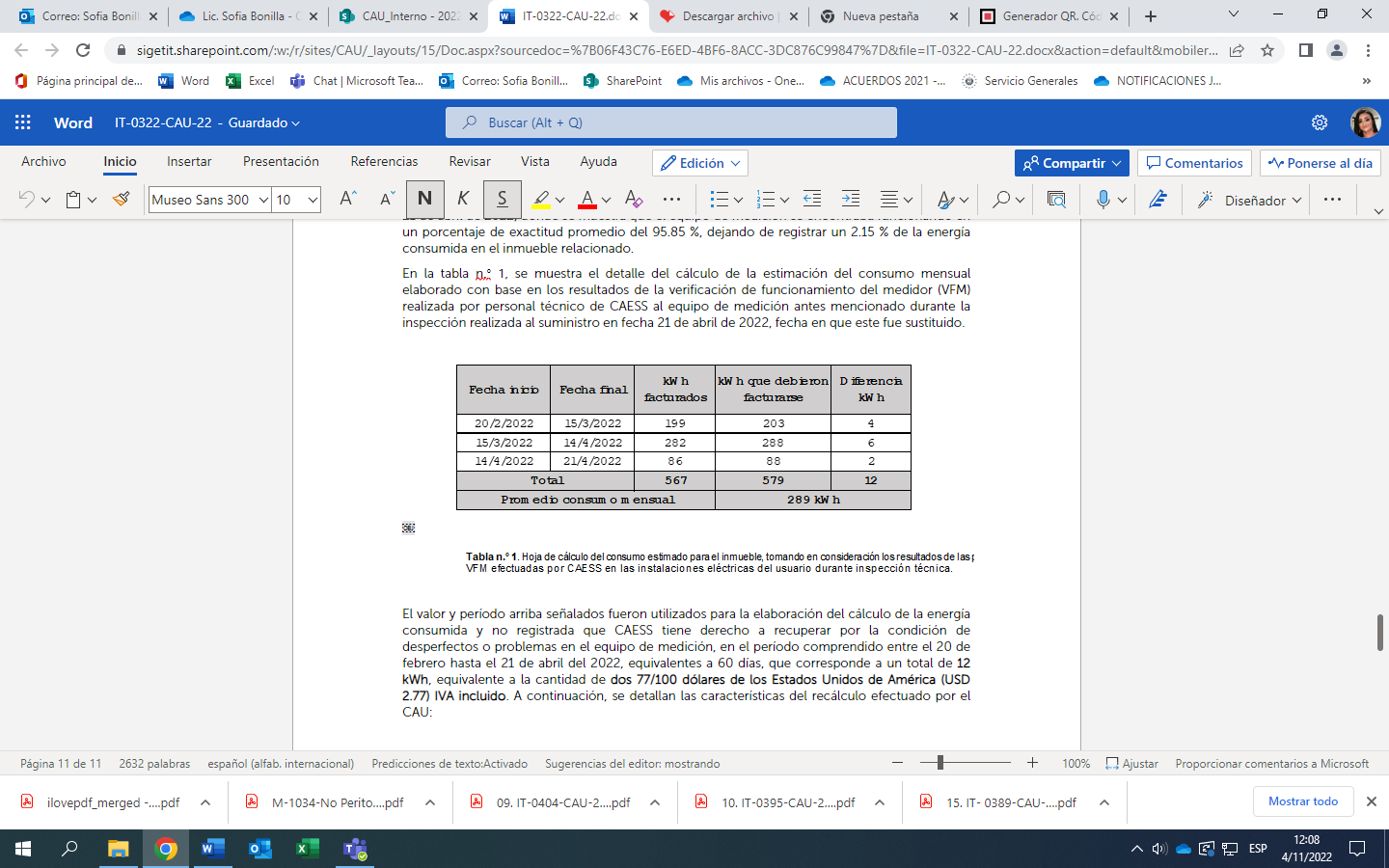 El valor y período arriba señalados fueron utilizados para la elaboración del cálculo de la energía consumida y no registrada que CAESS tiene derecho a recuperar por la condición de desperfectos o problemas en el equipo de medición, en el período comprendido entre el 20 de febrero hasta el 21 de abril del 2022, equivalentes a 60 días, que corresponde a un total de 12 kWh, equivalente a la cantidad de dos 77/100 dólares de los Estados Unidos de América (USD 2.77) IVA incluido […]”.Dictamen“[…] El CAU considera que las pruebas presentadas por CAESS no demuestran que existió una condición irregular en el suministro identificado con el NIC XXX, relacionada con la alteración del equipo de medición # XXX; por lo tanto, la irregularidad alegada por la empresa distribuidora no se considera procedente. En ese sentido, la cantidad de ciento setenta y cinco 81/100 dólares de los Estados Unidos de América (USD 175.81) IVA incluido, que CAESS ha cobrado en concepto de Energía no Registrada por una condición irregular, en el suministro de energía eléctrica a nombre del señor XXX, identificado con el NIC XXX, es improcedente. De acuerdo con el análisis que el CAU ha efectuado, y de conformidad al artículo 35 de los Términos y Condiciones Generales al Consumidor Final, del Pliego Tarifario del Año 2022, la sociedad CAESS puede cobrar en concepto de energía consumida y no registrada por un medidor defectuoso el equivalente a 12 kWh, que corresponde a la cantidad de dos 77/100 dólares de los Estados Unidos de América (USD 2.77) IVA incluido […]”.Alegatos finales En cumplimiento de la letra c) del acuerdo N.° E-1369-2022-CAU, los días diecinueve y veintidós de septiembre de este año, se remitió a la distribuidora y al usuario, respectivamente, copia del informe técnico N.° IT-0322-CAU-22 rendido por el CAU para que, en un plazo de diez días hábiles contados a partir del día siguiente de la notificación de dicho proveído, manifestaran por escrito sus alegatos finales.El plazo otorgado finalizó, en el mismo orden, los días tres y seis de octubre del presente año.Según consta en la base de datos de esta Superintendencia, los intervinientes no hicieron uso de su derecho de defensa.SENTENCIAEncontrándose el presente procedimiento en etapa de dictar sentencia, esta Superintendencia, con apoyo del CAU, realiza las valoraciones siguientes:MARCO LEGAL	1.A. Ley de Creación de la SIGETEl artículo 4 de la Ley de Creación de la SIGET establece que le compete a esta Institución aplicar las normas contenidas en tratados internacionales en materia de electricidad, en las leyes que rigen en el referido sector y sus reglamentos, así como para conocer del incumplimiento de estas.1.B. Ley General de ElectricidadDe acuerdo con el artículo 2 letra e) de la Ley General de Electricidad, uno de los objetivos de dicho cuerpo legal es la protección de los derechos de los usuarios y de todas las entidades que desarrollan actividades en el sector.1.C. Términos y Condiciones Generales al Consumidor Final del Pliego Tarifario autorizado a la distribuidora CAESS, S.A. de C.V. aplicables para el año 2022El artículo 35 de dichos Términos y Condiciones establece:“Es obligación del Distribuidor reemplazar los equipos de medición que hayan alcanzado el término de su vida útil, de conformidad con la Metodología para el Control de la Exactitud de los Equipos de Medición contenida en el Acuerdo No. 442-E-2014 o la que la sustituya.  El Distribuidor podrá cobrar la energía y potencia no facturada por desperfectos o problemas en el equipo de medición o componentes de la medición que no hayan permitidos el correcto registro de energía consumida por el usuario final; para ello, el Distribuidor deberá notificar por escrito impreso o digital dicha situación al usuario final, a quien deberá demostrar técnicamente las razones que originaron el no registro del consumo de energía y potencia eléctrica. La energía y potencia no facturada se calculará sobre la base del promedio del consumo histórico del suministro de las últimas seis lecturas correctas del consumo.  En caso que el equipo de medición haya registrado menos energía y potencia que la consumida por el usuario final, por la causal antes citada, el Distribuidor podrá cobrar la energía y potencia eléctrica no registrada retroactivamente hasta un máximo de dos meses, a partir de la fecha en que el Distribuidor le notifique al usuario final, que la condición de desperfectos o problemas en el equipo de medición, ha sido corregida. En este caso, el Distribuidor deberá concederle al usuario final, un plan de pago, sin intereses, por un plazo que sea no menor en duración al período objeto del reclamo y no podrá exigirle garantías por dicho pago. Dicho cobro podrá ser efectuado dentro de un plazo no mayor de seis meses posteriores a la fecha de la notificación.”1.D. Procedimiento para Investigar la Existencia de Condiciones Irregulares en el Suministro de Energía Eléctrica del Usuario FinalDicho procedimiento indica a las empresas distribuidoras y a los usuarios finales los lineamientos para la investigación, detección y resolución de casos de energía eléctrica no registrada a causa de una condición irregular en el suministro de los usuarios finales.El apartado 7.1. del mismo procedimiento determina que si el usuario final no acepta la existencia de la condición irregular y/o monto de recuperación que se le imputa, este tiene el derecho de interponer el reclamo y presentar sus respectivas posiciones y la documentación de respaldo que considere conveniente ante la SIGET, quien resolverá la controversia de acuerdo con lo establecido en dicho procedimiento.1.E. Ley de Procedimientos Administrativos La Ley de Procedimientos Administrativos —en adelante LPA—, en el título VII “Disposiciones Finales”, capítulo único, instituye en el artículo 163 —Derogatorias— lo siguiente: Será de aplicación a todos los procedimientos administrativos, quedando derogadas expresamente todas las disposiciones contenidas en leyes generales o especiales que las contraríen. Por su parte, el artículo 166 de la LPA dispone que todo procedimiento deberá adecuarse a la Ley en referencia. Es por ello, que, a fin de garantizar los derechos de los administrados, se aplicaron los plazos que eran de mayor beneficio en relación con lo establecido en el Procedimiento para Investigar la Existencia de Condiciones Irregulares en el Suministro de Energía Eléctrica del Usuario Final.  ANÁLISISAnálisis TécnicoEn el presente procedimiento de reclamo, al determinarse que no era necesaria la intervención de un perito externo, el CAU realizó la investigación de los hechos, para posteriormente hacer un análisis de los elementos relevantes, a efecto de emitir el informe técnico correspondiente. En ese sentido, debe señalarse que el informe técnico resultado de la investigación efectuada por el CAU es el elemento técnico con el que cuenta esta Superintendencia para determinar la procedencia o no del cobro realizado por la distribuidora. 2.1.1. Condición encontrada en el suministro identificado con el NIC XXXEl CAU en el informe técnico N.° IT-0322-CAU-22, expone lo siguiente:“[…] La empresa distribuidora pretende recuperar una energía no registrada basándose en el hallazgo de una supuesta manipulación en la tapadera del equipo de medición del suministro relacionado al NIC XXX del inmueble del señor XXX, como se muestra en la fotografía n.° 2; sin embargo, la empresa distribuidora no comprobó ni demostró que efectivamente el equipo de medición hubiese sido alterado en su funcionamiento, ya que no se presentaron fotografías o resultados de pruebas o revisiones internas realizadas a este para comprobar dicha condición. Por otra parte, bajo la orden de servicio # XXX, efectuada el día 21 de abril de 2022, se detectó que el equipo de medición # XXX se encontraba funcionando fuera de los límites establecidos en las Normas de Calidad del Servicio de los Sistemas de Distribución, como se puede observar en la fotografía n.° 6, lo cual, puede estar relacionado con la antigüedad y vida útil del medidor. Dentro de ese contexto, las pruebas proporcionadas por CAESS no indican que en el suministro en referencia haya existido una condición irregular relacionada con la alteración del equipo de medición # XXX, instalado en el inmueble del señor XXX; sin embargo, de las pruebas remitidas por CAESS, se evidenció que el suministro fue afectado por una condición de desperfecto o problemas en el equipo de medición, ya que dicho medidor no registró correctamente la energía consumida por el inmueble debido a que se encontraba funcionando fuera de los límites establecidos en las Normas de Calidad del Servicio de los Sistemas de Distribución con un porcentaje de exactitud del 95.85 % (calculado con base en los métodos para la determinación del registro de porcentaje promedio, según la Norma ANSI C12.1-2001, autorizados por SIGET), lo cual, puede estar relacionado con la antigüedad y vida útil del medidor. Ahora bien, debido a que se cuenta con las evidencias de que el equipo de medición # XXX se encontraba funcionando fuera de los límites de exactitud establecidos en las Normas de Calidad del Servicio de los Sistemas de Distribución con un porcentaje de exactitud promedio del 95.85 %, lo cual, puede estar relacionado con la antigüedad y vida útil de este, el CAU considera que en este caso en particular, la empresa distribuidora tiene derecho a recuperar la Energía Consumida y No Registrada por un medidor defectuoso según lo establecido en el artículo 35 de los Términos y Condiciones Generales al Consumidor Final, del Pliego Tarifario, vigente para el año 2022 […]”.Conforme lo anterior, el CAU concluyó que la sociedad CAESS, S.A. de C.V. no comprobó la existencia de una condición irregular en el equipo de medición n.° XXX que haya ocasionado que no se registrara correctamente el consumo de energía consumida en el inmueble, sino que se trató de un equipo de medición con problemas de funcionamiento.Debido a lo anterior, el CAU indicó que en el suministro identificado con el NIC XXX existió un desperfecto en el equipo de medición, lo cual habilita a la distribuidora a realizar el cobro para recuperar la energía no registrada, de conformidad con lo establecido en el artículo 35 de los Términos y Condiciones al Consumidor Final de los Pliegos Tarifarios aplicable para el año 2022.2.1.2. Determinación del cálculo de energía a recuperarEl CAU de la SIGET realizó un nuevo cálculo para determinar la energía no registrada por problemas en el equipo de medición, basado en los criterios siguientes:   Los resultados de verificación de funcionamiento de medidor (VFM), realizados por la distribuidora el día 21 de abril de este año, correspondiente a 289 kWh de consumo mensual.El período de recuperación de energía consumida y no facturada, equivalente a 60 días comprendidos entre el 20 de febrero hasta el 21 de abril del 2022, correspondiente a 12 kWh.  Como resultado, el CAU determinó que la distribuidora tiene el derecho a recuperar la cantidad de DOS 77/100 DÓLARES DE LOS ESTADOS UNIDOS DE AMÉRICA (USD 2.77) IVA incluido, en concepto de energía no registrada, en aplicación al artículo 35 de los Términos y Condiciones Generales al Consumidor Final, para el año 2022.2.2.   Análisis legalEn el artículo 5 de la Ley de Creación de la SIGET se establecen las atribuciones de la institución, entre las cuales destacan la aplicación de los tratados, leyes y reglamentos que regulen las actividades de los sectores de electricidad y de telecomunicaciones (potestad de vigilancia), el dictar normas y estándares técnicos aplicables a los sectores de electricidad y de telecomunicaciones, así como dictar las normas administrativas aplicables en la institución (potestad normativa y de auto organización), el dirimir conflictos entre operadores de los sectores de electricidad y telecomunicaciones, de conformidad con lo dispuesto en las normas aplicables (potestad arbitral) y la realización de todos los actos, contratos y operaciones que sean necesarios para cumplir los objetivos que le impongan las leyes, reglamentos y demás disposiciones de carácter general. De ahí que la potestad normativa otorgada a la SIGET comprende que esta debe establecer parámetros a los cuales se debe someter todo sujeto que intervenga en el sector regulado, tanto distribuidora como usuario, debiendo verificar y controlar la aplicación de tales parámetros. En aplicación de sus atribuciones, la SIGET, basada en el interés general y, también, en la protección y seguridad de los usuarios, emitió el Procedimiento para Investigar la Existencia de Condiciones Irregulares en el Suministro de Energía Eléctrica del Usuario Final, que tiene como finalidad revisar técnicamente la condición irregular que la distribuidora le atribuye al usuario, así como el cobro realizado en concepto de energía no registrada, de conformidad con los términos y condiciones del pliego tarifario vigente para el caso.En ese sentido, al hacer un análisis legal del procedimiento tramitado y del informe técnico emitido, se advierte lo siguiente:El CAU tramitó el procedimiento legal que le era aplicable al reclamo que tiene como finalidad que las partes, en iguales condiciones, obtengan una revisión por parte de la SIGET del cobro en concepto de energía consumida y no registrada que generó la inconformidad.En la tramitación del procedimiento consta que se cumplieron las etapas pertinentes para que las partes pudieran expresar sus argumentos y aportar las pruebas para sustentar su posición y para pronunciarse respecto del informe técnico emitido por el CAU.El informe técnico del CAU fue emitido luego de un análisis que conlleva diversas diligencias a fin de recabar los insumos que denotan que existió un desperfecto en el equipo de medición y, por tanto, de acuerdo con los términos y condiciones de los pliegos tarifarios vigentes para el caso, el usuario debe de pagar por la energía que consumió y que no fue registrada correctamente. Este cobro, además de estar amparado legalmente en los pliegos tarifarios y la normativa técnica vigente, tiene sustento desde el principio de la verdad material regulado en el artículo 3 de la LPA, ya que al comprobarse que hay energía que fue consumida en el suministro y no fue registrada por la distribuidora, se reconoce la obligación que tienen ambas partes de cumplir con los términos y condiciones contractuales en la prestación del suministro de energía eléctrica, tanto de pagar lo efectivamente consumido como de revisar que lo cobrado sea acorde a los pliegos tarifarios autorizados.Se analizaron los elementos probatorios presentados en el procedimiento y, con base en ello, se logró comprobar la existencia de problemas en el equipo de medición en el suministro identificado con el NIC XXX.En ese sentido, se advierte que el dictamen que resuelve el caso fue emitido con fundamento en la documentación recopilada en el transcurso del procedimiento, garantizando al usuario que la SIGET ha revisado el cobro de la distribuidora a efecto de comprobar que haya sido realizado con base en lo establecido en las normativas vigentes. Asimismo, se advierte que ambas partes, en las diferentes etapas del procedimiento, han tenido igual oportunidad de pronunciarse, asegurando los derechos de audiencia y defensa que conforme a ley corresponden.CONCLUSIÓNCon fundamento en el informe técnico N.° IT-0322-CAU-22, esta Superintendencia considera pertinente adherirse a lo dictaminado por el CAU, debiendo establecer que en el suministro identificado con el NIC XXX se comprobó que el equipo de medición presentó problemas de funcionamiento.  Por lo tanto, la sociedad CAESS, S.A. de C.V. tiene el derecho a recuperar la cantidad de DOS 77/100 DÓLARES DE LOS ESTADOS UNIDOS DE AMÉRICA (USD 2.77) IVA incluido, en concepto de energía no registrada, de conformidad con el artículo 35 de los Términos y Condiciones Generales al Consumidor Final del Pliego Tarifario autorizado para el año 2022.RECURSOSEn cumplimiento de los artículos 132 y 133 de la Ley de Procedimientos Administrativos, el recurso de reconsideración puede ser interpuesto en el plazo de diez días hábiles contados a partir del día siguiente a la fecha de notificación de este acuerdo; y, el recurso de apelación, en el plazo de quince días hábiles contados a partir del día siguiente a la fecha de notificación, con base en los artículos 134 y 135 LPA.EXTENSIÓN DE HORARIO LABORALLa LPA, en su artículo 81, establece que los actos, tanto de la Administración como de los particulares, deberán llevarse a cabo en días y horas hábiles.El tres de noviembre de dos mil veintidós esta Superintendencia emitió el acuerdo N.° 47-2022/GTH-ADM, a través del cual se resolvió extender el horario de atención de 7:30 a 17:30 del catorce al veintitrés de noviembre de este año, a fin de compensar y no tomar como hábil el viernes treinta de diciembre de dos mil veintidós.En consecuencia, la SIGET estará habilitada para emitir acuerdos y resoluciones, así como realizar cualquier otro acto administrativo, en el horario de 7:30 a 17:30 desde el catorce al veintitrés de noviembre de este año. Asimismo, para efectos del cómputo de plazos de los administrados no se contará como día hábil el día treinta de diciembre de dos mil veintidós.POR TANTO, con base en la normativa sectorial y el informe técnico N.° IT-0322-CAU-22, esta Superintendencia ACUERDA:Determinar que en el suministro identificado con el NIC XXX no se comprobó la condición irregular atribuida al usuario, por lo que es improcedente el cobro de la cantidad de CIENTO SETENTA Y CINCO 81/100 DÓLARES DE LOS ESTADOS UNIDOS DE AMÉRICA (USD 175.81) IVA incluido, en concepto de energía no registrada.Establecer que en el suministro identificado con el NIC XXX existió un problema en el funcionamiento del medidor que afectó el correcto registro del consumo de energía eléctrica, por lo que la sociedad CAESS, S.A. de C.V. tiene el derecho a recuperar la cantidad de DOS 77/100 DÓLARES DE LOS ESTADOS UNIDOS DE AMÉRICA (USD 2.77) IVA incluido, en concepto de energía no registrada por medidor defectuoso, de conformidad con lo establecido en el artículo 35 inciso tercero de los Términos y Condiciones Generales al Consumidor Final del Pliego Tarifario aplicables para el año 2022.En vista de lo anterior, la distribuidora debe emitir un nuevo cobro por la cantidad determinada en el informe técnico N.° IT-0322-CAU-22 rendido por el CAU de la SIGET.  Hacer saber a las partes que la SIGET estará habilitada para emitir acuerdos y resoluciones, así como realizar cualquier otro acto administrativo, en el horario de 7:30 a  17:30 desde el catorce al veintitrés de noviembre de este año. Asimismo, para efectos del cómputo de plazos de los administrados no se contará como día hábil el día treinta de diciembre de dos mil veintidós. Notificar este acuerdo al señor XXX y a la sociedad CAESS, S.A. de C.V.  Manuel Ernesto Aguilar FloresSuperintendente